Representative Report 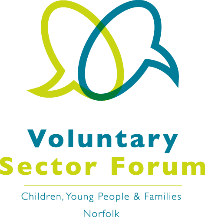 Email: forum@momentumnorfolk.org.uk
Website: http://www.momentumnorfolk.org.uk/partner-services/voluntary-sector-forum/Name of Board / Group attended:LSCG SouthDate of meeting:30.1.2020Chair of meeting:Gemma Mc Nevin (Head of Social Care South)Name of Forum representative:Louise HinchleyForum Representative contact details:Email:Telephone:Louise.hinchley@ymcanorfolk.org07809554874Main agenda, discussion points and agenda actions:Main agenda, discussion points and agenda actions:Main agenda;Update from previous minutesSCR Group Discussion (AF)Partner agency updateDiscussion points;From the previous minutes we are pleased that we have two more representatives from schools at the LSCG but we still need more representatives from schools/religious groups in the area. We welcomed the new chair Gemma McNevin to the meeting who is new in role so will get her head around the LSCG plan. We have not had any update from DN regarding how what is discussed at the meeting goes through to the board. We read through SCR AF which has been published in January 2020. We discussed the themes running through the review and we recognized that in three of them the toxic trio had been identified, as well as Adverse Childhood Events (ACE). Trauma informed training important for workers as this can become a preventative model creating early involvements of trusted adults which can reduce the ACE impact longer term. There was also a recognition that resilience can support children to have a better outcome. It was also recognized by the group that generally when cases in Children’s Services are stepped down to a voluntary involvement level from parents many then disengage which prevents continued work with the family at a lower level. The group recognized that there is a lack of supervision especially in education and the police force which impacts especially in schools as they are sometimes the first people to hear the safeguarding issue. Partner Agency UpdateGemma made us aware that Assistant Practitioners are moving into their own teams so this will impact Social Workers over the next few months so please be mindful of this when trying to get hold of a social worker. There is a drive to improve the use of language within social care and be clearer on the ‘what and why’s’ The south re-referral rate is low which is good, recording needs to be better and recruitment of social workers in the area is underway.Voluntary Sector Update – Lou Hinchley stated no updates from sector, but would like to add that there is a review of the voluntary sector rep role being requested as the role needs to be meaningful and we require more input from the wider sector to share with the group and feed into the wider board so there is a clear throughput through the Forum.Mandy Marriott-Sims – Stated the audit is going ahead and we are the only locality currently completing this. Early help support for partner agencies available which are linked to clusters. Please use the Norfolk Directory on the Norfolk County Council website for info on how to contact. Main agenda;Update from previous minutesSCR Group Discussion (AF)Partner agency updateDiscussion points;From the previous minutes we are pleased that we have two more representatives from schools at the LSCG but we still need more representatives from schools/religious groups in the area. We welcomed the new chair Gemma McNevin to the meeting who is new in role so will get her head around the LSCG plan. We have not had any update from DN regarding how what is discussed at the meeting goes through to the board. We read through SCR AF which has been published in January 2020. We discussed the themes running through the review and we recognized that in three of them the toxic trio had been identified, as well as Adverse Childhood Events (ACE). Trauma informed training important for workers as this can become a preventative model creating early involvements of trusted adults which can reduce the ACE impact longer term. There was also a recognition that resilience can support children to have a better outcome. It was also recognized by the group that generally when cases in Children’s Services are stepped down to a voluntary involvement level from parents many then disengage which prevents continued work with the family at a lower level. The group recognized that there is a lack of supervision especially in education and the police force which impacts especially in schools as they are sometimes the first people to hear the safeguarding issue. Partner Agency UpdateGemma made us aware that Assistant Practitioners are moving into their own teams so this will impact Social Workers over the next few months so please be mindful of this when trying to get hold of a social worker. There is a drive to improve the use of language within social care and be clearer on the ‘what and why’s’ The south re-referral rate is low which is good, recording needs to be better and recruitment of social workers in the area is underway.Voluntary Sector Update – Lou Hinchley stated no updates from sector, but would like to add that there is a review of the voluntary sector rep role being requested as the role needs to be meaningful and we require more input from the wider sector to share with the group and feed into the wider board so there is a clear throughput through the Forum.Mandy Marriott-Sims – Stated the audit is going ahead and we are the only locality currently completing this. Early help support for partner agencies available which are linked to clusters. Please use the Norfolk Directory on the Norfolk County Council website for info on how to contact. Key issues for the voluntary and community sector:Key issues for the voluntary and community sector:To read the SCR AF and recommendationsFeedback to me any concerns you have To read the SCR AF and recommendationsFeedback to me any concerns you have Actions for the voluntary and community sector (include dates for actions to be completed):Actions for the voluntary and community sector (include dates for actions to be completed):No actions from this meetingNo actions from this meetingDate and location of next meeting:26/3/2020 10-12pm at South Norfolk District CouncilDate report completed:5.2.2020